Homework will be uploaded to the glow blog every Monday. https://blogs.glowscotland.org.uk/sh/ollaberryprimaryschool/If you have any questions or queries please contact the school by phone or email: jenna.m.peterson@shetland.gov.uk   ‘Oi’ Sound 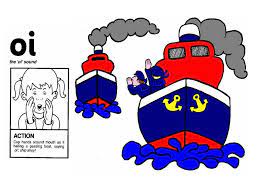 Cup your hands around your mouth and say ‘oi ship ahoy!’ Spelling List: dragtripjoinspoilpointjoyroyalointmentfifty10.sixtyPractice your spelling words: Look – Cover – Write. Choose three words and write a sentence for each. 